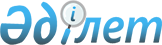 Әлеуметтік көмек көрсетудің, оның мөлшерін белгілеудің және Саран қаласы мен Ақтас кентінің мұқтаж азаматтарының жекелеген санаттарының тізбесін айқындаудың қағидаларын бекіту туралыҚарағанды облысы Саран қалалық мәслихатының 2023 жылғы 23 қарашадағы № 75 шешімі. Қарағанды облысының Әділет департаментінде 2023 жылғы 27 қарашада № 6520-09 болып тіркелді.
      "Қазақстан Республикасындағы жергілікті мемлекеттік басқару және өзін-өзі басқару туралы" Қазақстан Республикасының Заңына, "Әлеуметтік көмек көрсетудің, оның мөлшерлерін белгілеудің және мұқтаж азаматтардың жекелеген санаттарының тізбесін айқындаудың үлгілік қағидаларын бекіту туралы" Қазақстан Республикасы Үкіметінің 2023 жылғы 30 маусымдағы № 523 қаулысына сәйкес, қалалық мәслихат ШЕШІМ ҚАБЫЛДАДЫ:
      1. Осы шешімнің 1-қосымшасына сәйкес, Әлеуметтік көмек көрсетудің, оның мөлшерін белгілеудің және Саран қаласы мен Ақтас кентінің мұқтаж азаматтарының жекелеген санаттарының тізбесін айқындаудың қағидалары бекітілсін.
      2. Осы шешімнің 2-қосымшасына сәйкес, Саран қалалық мәслихатының кейбір шешімдерінің күші жойылды деп танылсын.
      3. Осы шешім оның алғашқы ресми жарияланған күннен кейін күнтізбелік он күн өткен соң қолданысқа енгізіледі. Әлеуметтік көмек көрсетудің, оның мөлшерін белгілеудің және Саран қаласы мен Ақтас кентінің мұқтаж азаматтарының жекелеген санаттарының тізбесін айқындаудың қағидалары 1-тарау. Жалпы ережелер
      1. Осы Әлеуметтік көмек көрсетудің, оның мөлшерін белгілеудің және Саран қаласы мен Ақтас кентінің мұқтаж азаматтарының жекелеген санаттарының тізбесін айқындаудың қағидалары (бұдан әрі - Қағидалар) "Қазақстан Республикасындағы жергілікті мемлекеттік басқару және өзін-өзі басқару туралы" Қазақстан Республикасының Заңына, "Әлеуметтік көмек көрсетудің, оның мөлшерлерін белгілеудің және мұқтаж азаматтардың жекелеген санаттарының тізбесін айқындаудың үлгілік қағидаларын бекіту туралы" (бұдан әрі - Үлгілік қағидалар) Қазақстан Республикасы Үкіметінің 2023 жылғы 30 маусымдағы № 523 қаулысына сәйкес әзірленді және әлеуметтік көмек көрсетудің, оның мөлшерін белгілеудің және Саран қаласы мен Ақтас кентінің мұқтаж азаматтарының жекелеген санаттарының тізбесін айқындаудың тәртібін белгілейді.
      2. Осы Қағидаларда пайдаланылатын негізгі терминдер мен ұғымдар:
      1) "Азаматтарға арналған үкімет" мемлекеттік корпорациясы (бұдан әрі – Мемлекеттік корпорация) – Қазақстан Республикасының заңнамасына сәйкес мемлекеттік қызметтер көрсету, мемлекеттік қызметтер көрсетуге өтініштерді қабылдау және олардың нәтижелерін көрсетілетін қызметті алушыға беру жөніндегі жұмысты "бір терезе" қағидаты бойынша ұйымдастыру, мемлекеттік қызметтерді электрондық нысанда көрсетуді қамтамасыз ету үшін Қазақстан Республикасы Үкіметінің шешімі бойынша құрылған заңды тұлға;
      2) арнайы комиссия - мұқтаж азаматтардың жекелеген санаттарына әлеуметтік көмек көрсетуге үміткер адамның (отбасының) өтінішін қарау бойынша республикалық маңызы бар қала, астана, аудан (облыстық маңызы бар қала) әкімінің шешімімен құрылатын комиссия;
      3) мереке күндері - Қазақстан Республикасының ұлттық және мемлекеттік мереке күндері;
      4) әлеуметтік көмек - жергілікті атқарушы органдар мұқтаж азаматтардың жекелеген санаттарына (бұдан әрі - алушылар), сондай-ақ мереке күндері мен атаулы күндерге ақшалай немесе заттай нысанда көрсететін көмек;
      5) әлеуметтік көмек көрсету бойынша уәкілетті орган - "Саран қаласының жұмыспен қамту және әлеуметтік бағдарламалар бөлімі" мемлекеттік мекемесі;
      6) ең төменгі күнкөріс деңгейі - ең төмен тұтыну себетінің құнына тең, бір адамға шаққандағы ең төмен ақшалай кіріс;
      7) жан басына шаққандағы орташа кіріс - отбасының бір айдағы жиынтық кірісінің отбасының әрбір мүшесіне тура келетін үлесі;
      8) мереке күндері (бұдан әрі - атаулы күндер) - Қазақстан Республикасының кәсіптік және өзге де мерекелері;
      9) учаскелік комиссия - атаулы әлеуметтік көмек алуға өтініш білдірген адамдардың (отбасылардың) материалдық жағдайына тексеру жүргізу үшін тиісті әкімшілік-аумақтық бірліктер әкімдерінің шешімімен құрылатын арнайы комиссия;
      10) шекті шама - әлеуметтік көмектің бекітілген ең жоғары мөлшері.
      Ескерту. 2-тармаққа өзгеріс енгізілді – Қарағанды облысы Саран қалалық мәслихатының 13.06.2024 № 127 (оның алғашқы ресми жарияланған күнінен кейін күнтізбелік он күн өткен соң қолданысқа енгізіледі) шешімімен.


      3. Қазақстан Республикасы Әлеуметтік кодексінің 71-бабының 4-тармағында, 170-бабының 3-тармағында, 229-бабының 3-тармағында, "Ардагерлер туралы" Қазақстан Республикасы Заңының 10-бабының 1-тармағының 2) тармақшасында, 11-бабының 1-тармағының 2) тармақшасында, 12-бабының 1-тармағының 2) тармақшасында, 13-бабының 2) тармақшасында, 17-бабында көзделген әлеуметтік қолдау шаралары осы Қағидаларда белгіленген тәртіппен көрсетіледі.
      4. Әлеуметтік көмек бір рет және (немесе) мезгіл-мезгіл (ай сайын, тоқсан сайын, жартыжылдықта 1 рет, жылына 1 рет) көрсетіледі. 2-тарау. Әлеуметтік көмек алушылар санаттарының тізбесін айқындау және әлеуметтік көмектің мөлшерлерін белгілеу тәртібі
      5. Атаулы күндер мен мереке күндеріне әлеуметтік көмек көрсетіледі:
      1) 15 ақпан - Ауғанстан Демократиялық Республикасынан Кеңес әскерлерінің шектеулі контингентінің шығарылған күніне:
      бұрынғы КСР Одағының үкіметтік органдарының шешімдеріне сәйкес басқа мемлекеттердің аумағында ұрыс қимылдарына қатысқан Кеңес Армиясының, Әскери-теңіз флотының, Мемлекеттік қауіпсіздік комитетінің әскери қызметшілеріне, бұрынғы КСР Одағының ішкі істер министрлігінің басшы және қатардағы құрамының адамдарына (әскери мамандар мен кеңесшілерді қоса алғанда) екі жүз мың теңгеден;
      оқу-жаттығу жиындарына шақырылған және ұрыс қимылдарын жүргізу кезеңінде Ауғанстанға жіберілген әскери міндеттілерге екі жүз мың теңгеден;
      ұрыс қимылдарының жүргізу кезеңінде осы елге жүктерді жеткізу үшін Ауғанстанға жіберілген автомобиль батальондарының әскери қызметшілеріне екі жүз мың теңгеден;
      бұрынғы КСР Одағының аумағынан Ауғанстанға жауынгерлік тапсырмаларға ұшқан ұшу құрамының әскери қызметшілеріне екі жүз мың теңгеден;
      Ауғанстанда кеңес әскери контингентіне қызмет көрсеткен, жараланған, зақым алған немесе мертіккен ұрыс қимылдарды қамтамасыз етуге қатысқаны үшін бұрынғы КСР Одағының ордендерімен және медальдарымен наградталған жұмысшылар мен қызметшілерге екі жүз мың теңгеден;
      Ауғанстанда немесе ұрыс қимылдары жүргізілген басқа мемлекеттерде ұрыс қимылдары кезеңінде жаралануы, зақым алуы, мертігуі, ауыруы салдарынан қаза тапқан (хабар-ошарсыз кеткен) немесе қайтыс болған әскери қызметшілердің отбасыларына екі жүз мың теңгеден;
      бұрынғы КСР Одағын қорғау кезінде, басқа кезеңдерде әскери қызметтің өзге де міндеттерін атқару кезінде немесе майданда болуына байланысты, сондай-ақ Ауғанстанда немесе ұрыс қимылдары жүргізілген басқа мемлекеттерде әскери қызметті өткеру кезінде алған жаралануы, зақым алуы, мертігуі салдарынан мүгедектігі белгіленген әскери қызметшілерге екі жүз мың теңгеден;
      бұрынғы КСР Одағының мемлекеттік қауіпсіздік органдары мен ішкі істер органдарының қызметтік міндеттерін атқару кезінде алған жаралануы, зақым алуы, мертігуі салдарынан, майданда болуына немесе ұрыс қимылдары жүргізілген мемлекеттерде қызметтік міндеттерін орындауына байланысты сырқаттануы салдарынан мүгедектігі белгіленген басшы және қатардағы құрамдағы адамдарға екі жүз мың теңгеден;
      басқа елдерде жұмыс істеп тұрған әскери контингенттерге қызмет көрсеткен және ұрыс қимылдарын жүргізу кезеңінде жаралануы, зақым алуы, мертігуі, ауыруы салдарынан мүгедектігі белгіленген тиісті санаттағы жұмысшылар мен қызметшілерге екі жүз мың теңгеден;
      1944 жылғы 1 қаңтар мен 1951 жылғы 31 желтоқсан аралығында Украина КСР, Беларусь КСР, Литва КСР, Латвия КСР, Эстония КСР аумағында жұмыс істеген жауынгерлер мен жауынгерлік батальондардың, взводтар мен халықты қорғау отрядтарының командалық құрамынан шыққан, осы батальондардағы, взводтардағы, отрядтардағы қызметтік міндеттерін орындау кезінде алған жаралануы, зақым алуы немесе мертігуі салдарынан мүгедектігі белгіленген адамдарға екі жүз мың теңгеден;
      2) 8 наурыз - Халықаралық әйелдер күніне:
      "Алтын алқа", "Күміс алқа" алқаларымен наградталған немесе бұрын "Батыр ана" атағын алған, сондай-ақ бірінші және екінші дәрежелі "Ана даңқы" ордендерімен наградталған көп балалы аналарға жиырма мың теңгеден;
      бірге тұратын кәмелетке толмаған төрт және одан көп балалары, оның ішінде кәмелеттік жасқа толғаннан кейін білім беру ұйымдарын бітіретін уақытқа дейін (бірақ жиырма үш жасқа толғанға дейін) орта, техникалық және кәсіптік, орта білімнен кейінгі, жоғары және (немесе) жоғары оқу орнынан кейінгі білім беру ұйымдарында күндізгі оқу нысаны бойынша білім алатын балалары бар көп балалы отбасыларға жиырма мың теңгеден;
      3) 21-23 наурыз - Наурыз мейрамына:
      мектепке дейінгі ұйымдарда тәрбиеленетін және оқитын көп балалы отбасылардан шыққан балаларға отыз мың теңгеден;
      халықты әлеуметтік қорғау саласындағы уәкілетті орган белгілейтін санаторий-курорттық емдеу құнын өтеу ретінде ұсынылатын кепілдендірілген соманың жетпіс пайызынан аспайтын - қоса алып жүретін адаммен бірлесіп, әлеуметтік көрсетілетін қызметтер порталы арқылы немесе Қазақстан Республикасының мемлекеттік сатып алу туралы заңнамасына, санаторий-курорттық емделуге абилитациялаудың және оңалтудың жеке бағдарламасына сәйкес санаторлық-курорттық емделуге жолдамамен қамтамасыз етілген 1 топтағы мүгедектігі бар адамдарға;
      4) 1 мамыр – Қазақстан халқының бірлігі мерекесіне:
      1986-1987 жылдары Чернобыль атом электр станциясындағы апаттың, азаматтық немесе әскери мақсаттағы объектілердегі басқа да радиациялық апаттар мен авариялардың салдарларын жоюға қатысқан, сондай-ақ ядролық сынақтарға тікелей қатысқан адамдарға екі жүз мың теңгеден;
      1988-1989 жылдары Чернобыль атом электр станциясындағы апаттың салдарларын жоюға қатысушылар қатарындағы, қоныс аудару күні құрсақта болған балаларды қоса алғанда, Қазақстан Республикасына қоныс аудару және қоныс аудару аймақтарынан эвакуацияланған (өз бетінше кеткен) адамдарға екі жүз мың теңгеден;
      Чернобыль атом электр станциясындағы апаттың және азаматтық немесе әскери мақсаттағы объектілердегі басқа да радиациялық апаттар мен авариялар, ядролық сынақтар салдарынан мүгедектік белгіленген адамдарға және мүгедектігі ата-анасының бірінің радиациялық сәуле алуымен генетикалық байланысты олардың балаларына екі жүз мың теңгеден;
      Чернобыль атом электр станциясындағы апаттың және азаматтық немесе әскери мақсаттағы объектілердегі басқа да радиациялық апаттар мен авариялардың салдарларын жою кезінде қаза тапқан адамдардың отбасыларына жүз мың теңгеден;
      сәуле ауруының салдарынан қайтыс болғандардың немесе қайтыс болған мүгедектігі бар адамдардың, сондай-ақ қайтыс болуы белгіленген тәртіппен Чернобыль атом электр станциясындағы апаттың және азаматтық немесе әскери мақсаттағы объектілердегі басқа да радиациялық апаттар мен авариялардың және ядролық сынақтардың әсеріне байланысты болған азаматтардың отбасыларына жүз мың теңгеден;
      5) 7 мамыр - Отан қорғаушылар күніне:
      1992 жылғы қыркүйектен 2001 жылғы ақпанға дейінгі кезеңде тәжік-ауған учаскесінде Тәуелсіз Мемлекеттер Достастығының шекарасын қорғауды күшейту жөніндегі мемлекетаралық шарттар мен келісімдерге сәйкес міндеттерді орындаған Қазақстан Республикасының әскери қызметшілеріне екі жүз мың теңгеден;
      2003 жылғы тамыздан 2008 жылғы қазанға дейінгі кезеңде Ирактағы халықаралық бітімгершілік операциясына бітімгершілік ретінде қатысқан Қазақстан Республикасының әскери қызметшілеріне екі жүз мың теңгеден;
      1986-1991 жылдар аралығында Таулы Қарабақта этносаралық қақтығысты реттеуге қатысқан бұрынғы КСР Одағының ішкі істер және мемлекеттік қауіпсіздік органдарының әскери қызметшілеріне, сондай-ақ басшы және қатардағы құрамының адамдарына екі жүз мың теңгеден;
      6) Жеңіс күніне - 9 мамыр:
      Ұлы Отан соғысының ардагерлеріне екі миллион теңгеден;
      Екінші дүниежүзілік соғыс кезінде фашистер мен олардың одақтастары құрған концлагерьлердің, геттолардың және басқа да мәжбүрлі ұстау орындарының кәмелетке толмаған тұтқындарына екі жүз мың теңгеден;
      Ұлы Отан соғысы кезеңінде жаралануы, контузия алуы, мертігуі немесе ауруға шалдығуы салдарынан қайтыс болған мүгедектігі бар адамның немесе жеңілдіктер бойынша Ұлы Отан соғысы кезеңінде жаралануы, контузия алуы, мертігуі немесе ауруға шалдығуы салдарынан болған мүгедектігі бар адамдарға теңестірілген қайтыс болған адамның екінші рет некеге тұрмаған зайыбы (жұбайы), сондай-ақ жалпы ауруға шалдығуы, жұмыста мертігуі және басқа да себептер (құқыққа қарсы келетіндерді қоспағанда) салдарынан болған мүгедектігі бар адам деп танылған, қайтыс болған Ұлы Отан соғысы қатысушысының, партизанның, астыртын әрекет етушінің, "Ленинградты қорғағаны үшін" медалімен немесе "Қоршаудағы Ленинград тұрғыны" белгісімен наградталған азаматтың екінші рет некеге тұрмаған зайыбына (жұбайына) елу мың теңгеден; 
      Ұлы Отан соғысында қаза тапқан (қайтыс болған, хабар-ошарсыз кеткен) жауынгерлердің ата-аналарына және қайта некеге тұрмаған жесірлеріне; қайта некеге тұрмаған жұбайына (зайыбына) елу мың теңгеден;
      бейбіт уақытта әскери қызметін өткеру кезінде қаза тапқан (қайтыс болған) әскери қызметшілердің отбасыларына елу мың теңгеден;
      Социалистік Еңбек Ері, үш дәрежелі Еңбек Даңқы орденінің иегерлеріне елу мың теңгеден;
      "Қазақстанның Еңбек Ері", "Халық қаһарманы" атақтарына ие болған адамдарға елу мың теңгеден;
      Ұлы Отан соғысы жылдарында тылдағы қажырлы еңбегі мен мінсіз әскери қызметі үшін бұрынғы КСР Одағының ордендерімен және медальдарымен наградталған адамдарға жүз мың теңгеден;
      1941 жылғы 22 маусымнан 1945 жылғы 9 мамырға дейін кемінде алты ай жұмыс істеген (қызмет еткен) және Ұлы Отан соғысы жылдарында тылдағы қажырлы еңбегі мен мінсіз әскери қызметі үшін бұрынғы КСР Одағының ордендерімен және медальдарымен наградталмаған адамдарға жүз мың теңгеден;
      7) 4 маусым - Қазақстан Республикасының Мемлекеттік рәміздері күніне:
      халықты әлеуметтік қорғау саласындағы уәкілетті орган белгілейтін санаторий-курорттық емдеу құнын өтеу ретінде ұсынылатын кепілдендірілген соманың жетпіс пайызынан аспайтын - қоса алып жүретін адаммен бірлесіп, әлеуметтік көрсетілетін қызметтер порталы арқылы немесе Қазақстан Республикасының мемлекеттік сатып алу туралы заңнамасына, санаторий-курорттық емделуге абилитациялаудың және оңалтудың жеке бағдарламасына сәйкес санаторий-курорттық емделуге жолдамамен қамтамасыз етілген 1 топтағы мүгедектігі бар адамдарға;
      8) 30 тамыз - Қазақстан Республикасының Конституциясы күніне:
      халықты әлеуметтік қорғау саласындағы уәкілетті орган белгілейтін санаторий-курорттық емдеу құнын өтеу ретінде ұсынылатын кепілдендірілген соманың жетпіс пайызынан аспайтын - қоса алып жүретін адаммен бірлесіп, әлеуметтік көрсетілетін қызметтер порталы арқылы немесе Қазақстан Республикасының мемлекеттік сатып алу туралы заңнамасына, санаторий-курорттық емделуге абилитациялаудың және оңалтудың жеке бағдарламасына сәйкес санаторий-курорттық емделуге жолдамамен қамтамасыз етілген 1 топтағы мүгедектігі бар адамдарға;
      9) 1 қазан - Қарттар күніне:
      жетпіс бес жасқа толған және одан асқан адамдарға жиырма мың теңгеден;
      10) 25 қазан - Республика күніне:
      мүгедектігі бар адамдарға жиырма мың теңгеден;
      мүгедектігі бар балаларға жиырма мың теңгеден;
      халықты әлеуметтік қорғау саласындағы уәкілетті орган белгілейтін санаторий-курорттық емдеу құнын өтеу ретінде ұсынылатын кепілдендірілген соманың жетпіс пайызынан аспайтын - қоса алып жүретін адаммен бірлесіп, әлеуметтік көрсетілетін қызметтер порталы арқылы немесе Қазақстан Республикасының мемлекеттік сатып алу туралы заңнамасына, санаторий-курорттық емделуге абилитациялаудың және оңалтудың жеке бағдарламасына сәйкес санаторий-курорттық емделуге жолдамамен қамтамасыз етілген 1 топтағы мүгедектігі бар адамдарға;
      мектепке дейінгі ұйымдарда тәрбиеленетін және оқитын көп балалы отбасылардан шыққан балаларға отыз мың теңгеден;
      11) 16 желтоқсан - Тәуелсіздік күніне:
      1986 жылғы 17-18 желтоқсан оқиғасына қатысқан, "Жаппай саяси қуғын-сүргіндер құрбандарын ақтау туралы" Қазақстан Республикасының Заңында белгіленген тәртіпке сәйкес ақталған тұлғаларға төрт жүз мың теңгеден.
      6. Азаматтарды мұқтаждар санатына жатқызу үшін негіздер болып табылады:
      1) табиғи зілзаланың немесе өрттің салдарынан азаматқа (отбасына) немесе оның мүлкіне зиян келуі, адамның (отбасы мүшелерінің) табысына қарамастан бір рет беріледі;
      2) әлеуметтік маңызы бар онкологиялық аурудың 3 және 4 сатысының болуы, адамның (отбасы мүшелерінің) табысына қарамастан жылына 1 рет беріледі;
      3) амбулаториялық емдеу кезеңінде әлеуметтік маңызы бар аурудың туберкулез болуы, емдеу мекемесі ұсынатын тізімге сәйкес адамның (отбасы мүшелерінің) табысына қарамастан жылына 1 рет беріледі;
      4) 18 жасқа дейінгі балаларда адамның иммун тапшылығы вирусынан туындаған әлеуметтік маңызы бар аурудың болуы, адамның (отбасы мүшелерінің) табысына қарамастан ай сайын беріледі;
      5) әлеуметтік маңызы бар аурудың болуы, адамның (отбасының) жан басына шаққандағы орташа табысы тиісті қаржы жылына Қазақстан Республикасының заңнамасында белгіленген ең төменгі күнкөріс деңгейінің 1,0 еселенген мөлшерінен аспайтын болса жылына 1 рет беріледі;
      6) бас бостандығынан айыру орындарынан босату, адамның (отбасының) жан басына шаққандағы орташа табысы тиісті қаржы жылына Қазақстан Республикасының заңнамасында белгіленген ең төменгі күнкөріс деңгейінің 1,0 еселенген мөлшерінен аспайтын болса жылына 1 рет беріледі;
      7) пробация қызметінің есебінде болу, адамның (отбасының) жан басына шаққандағы орташа табысы тиісті қаржы жылына Қазақстан Республикасының заңнамасында белгіленген ең төменгі күнкөріс деңгейінің 1,0 еселенген мөлшерінен аспайтын болса жылына 1 рет беріледі;
      8) жетімдік, ата-ана қамқорлығының болмауы, адамның (отбасының) жан басына шаққандағы орташа табысы тиісті қаржы жылына Қазақстан Республикасының заңнамасында белгіленген ең төменгі күнкөріс деңгейінің 1,0 еселенген мөлшерінен аспайтын болса жылына 1 рет беріледі;
      9) жасы ұлғаюына байланысты өзіне-өзі қызмет көрсетуге қабілетсіздік, адамның (отбасының) жан басына шаққандағы орташа табысы тиісті қаржы жылына Қазақстан Республикасының заңнамасында белгіленген ең төменгі күнкөріс деңгейінің 1,0 еселенген мөлшерінен аспайтын болса жылына 1 рет беріледі;
      10) адамның (отбасының) жан басына шаққандағы орташа табысы тиісті қаржы жылына Қазақстан Республикасының заңнамасында белгіленген ең төменгі күнкөріс деңгейінің 1,0 еселенген мөлшерінен аспайтын болса жылына 1 рет беріледі.
      7. Мұқтаж азаматтарға төленетін әлеуметтік көмектің шекті мөлшері - жүз жиырма айлық есептік көрсеткіш.
      8. Табиғи зілзала немесе өрттің салдарынан азаматқа (отбасына) не оның мүлкіне зиян келтірілген, бас бостандығынан айыру орындарынан босатылған кезде әлеуметтік көмекке жүгіну мерзімі - оқиға басталған сәттен бастап үш ай ішінде.
      9. Әрбір жекеленген жағдайда көрсетілетін әлеуметтік көмектің мөлшерін арнайы комиссия айқындайды және оны әлеуметтік көмек көрсету қажеттілігі туралы қорытындыда көрсетеді. 3-тарау. Әлеуметтік көмек көрсету тәртібі
      10. Атаулы күндер мен мереке күндеріне орай әлеуметтік көмек оны алушылардан өтініштер талап етілмей көрсетіледі.
      11. Мұқтаж азаматтардың жекелеген санаттарына берілетін әлеуметтік көмекті алу үшін өтініш беруші өзінің немесе отбасының атынан әлеуметтік көмек көрсету жөніндегі уәкілетті органға немесе Ақтас кентінің әкіміне Үлгілік қағидалардың 12-тармағына сәйкес құжаттарды қоса отырып, Үлгілік қағидалардың 1-қосымшасына сәйкес нысан бойынша өтініш береді.
      12. Осы Қағидалардың 6-тармағының 5), 6), 7), 8), 9), 10) тармақшаларында көрсетілген негіз бойынша мұқтаж азаматтардың жекелеген санаттарына берілетін әлеуметтік көмек көрсетуге өтініш түскен кезде әлеуметтік көмек көрсету жөніндегі уәкілетті орган немесе Ақтас кентінің әкімі 1 (бір) жұмыс күні ішінде өтініш берушінің құжаттарын тұлғаның (отбасының) материалдық жағдайына тексеру жүргізу үшін учаскелік комиссияға жібереді.
      13. Учаскелік комиссия құжаттарды алған күннен бастап екі жұмыс күні ішінде өтініш берушіге тексеру жүргізеді, оның нәтижелері бойынша Үлгілік қағидалардың 2, 3-қосымшаларына сәйкес нысандар бойынша адамның (отбасының) материалдық жағдайы туралы акт жасайды, адамның (отбасының) әлеуметтік көмекке мұқтаждығы туралы қорытынды дайындайды және оларды әлеуметтік көмек көрсету жөніндегі уәкілетті органға немесе Ақтас кентінің әкіміне жібереді.
      Ақтас кентінің әкімі учаскелік комиссияның актісі мен қорытындысын алған күннен бастап екі жұмыс күні ішінде оларды қоса берілген құжаттармен бірге әлеуметтік көмек көрсету жөніндегі уәкілетті органға жібереді.
      14. Әлеуметтік көмек көрсету үшін құжаттар жетіспеген жағдайда әлеуметтік көмек көрсету жөніндегі уәкілетті орган әлеуметтік көмек көрсетуге ұсынылған құжаттарды қарау үшін қажетті мәліметтерді тиісті органдардан сұратады.
      15. Өтініш берушінің қажетті құжаттарды олардың бүлінуіне, жоғалуына байланысты ұсынуға мүмкіндігі болмаған жағдайда әлеуметтік көмек көрсету жөніндегі уәкілетті орган тиісті мәліметтерді қамтитын өзге уәкілетті органдар мен ұйымдардың деректері негізінде әлеуметтік көмек тағайындау туралы шешім қабылдайды.
      16. Әлеуметтік көмек көрсету жөніндегі уәкілетті орган учаскелік комиссиядан немесе Ақтас кентінің әкімінен құжаттар келіп түскен күннен бастап бір жұмыс күні ішінде Қазақстан Республикасы заңнамасына сәйкес адамның (отбасының) жан басына шаққандағы орташа табысын есептеуді жүргізеді және құжаттардың толық пакетін арнайы комиссияның қарауына ұсынады.
      17. Арнайы комиссия құжаттар келіп түскен күннен бастап екі жұмыс күні ішінде әлеуметтік көмек көрсету қажеттілігі туралы қорытынды шығарады, оң қорытынды болған кезде әлеуметтік көмектің мөлшерін көрсетеді.
      18. Әлеуметтік көмек көрсету жөніндегі уәкілетті орган әлеуметтік көмек көрсетуге өтініш берушінің құжаттары тіркелген күннен бастап сегіз жұмыс күні ішінде қабылданған құжаттар мен арнайы комиссияның әлеуметтік көмек көрсету қажеттілігі туралы қорытындысының негізінде әлеуметтік көмек көрсету не көрсетуден бас тарту туралы шешім қабылдайды.
      Осы Қағидалардың 14 және 15-тармақтарында көрсетілген жағдайларда әлеуметтік көмек көрсету жөніндегі уәкілетті орган өтініш берушіден немесе Ақтас кентінің әкімінен құжаттар қабылданған күннен бастап жиырма жұмыс күні ішінде әлеуметтік көмек көрсету не көрсетуден бас тарту туралы шешім қабылдайды.
      19. Әлеуметтік көмек көрсету жөніндегі уәкілетті орган шешім қабылданған күннен бастап үш жұмыс күні ішінде қабылданған шешім туралы (бас тартылған жағдайда - негіздемесін көрсете отырып) өтініш берушіні жазбаша хабардар етеді.
      20. Әлеуметтік көмек көрсетуден бас тарту:
      1) өтініш беруші ұсынған мәліметтердің дәйексіздігі анықталғанда;
      2) өтініш берушінің адамның (отбасының) материалдық жағдайына тексеру жүргізуден бас тартқан, жалтарғанда;
      3) адамның (отбасының) жан басына шаққандағы орташа табысы әлеуметтік көмек көрсету үшін жергілікті өкілді органдар белгілеген шектен артқан жағдайларда жүзеге асырылады.
      21. Әлеуметтік көмек ұсынуға шығыстарды қаржыландыру қаланың бюджетінде көзделген ағымдағы қаржы жылына арналған қаражат шегінде жүзеге асырылады.
      22. Әлеуметтік көмек:
      1) алушы қайтыс болғанда;
      2) алушы тиісті әкімшілік-аумақтық бірліктің шегінен тыс тұрақты тұруға кеткенде;
      3) алушыны мемлекеттік медициналық-әлеуметтік мекемелерге тұруға жібергенде;
      4) алушы ұсынған мәліметтердің дәйексіздігі анықталған жағдайларда тоқтатылады.
      Әлеуметтік көмекті төлеу көрсетілген жағдаяттар туындаған айдан бастап тоқтатылады.
      23. Әлеуметтік көмектің артық төленген сомалары ерікті тәртіппен қайтаруға жатады, заңсыз алынған сомалар ерікті түрде немесе сот тәртібімен қайтаруға жатады.
      24. Әлеуметтік көмек көрсету мониторингі мен есепке алуды уәкілетті орган "Е-Собес" автоматтандырылған ақпараттық жүйесінің дерекқорын пайдалана отырып жүргізеді. Саран қалалық мәслихатының күші жойылған кейбір шешімдерінің тізбесі
      1. Саран қалалық мәслихатының 2013 жылғы 12 желтоқсандағы № 279 "Әлеуметтік көмек көрсетудің, оның мөлшерін белгілеудің және Саран қаласы мен Ақтас кентінің мұқтаж азаматтарының жекелеген санаттарының тізбесін айқындаудың қағидаларын бекіту туралы" шешімі (Нормативтік құқықтық актілерді мемлекеттік тіркеу тізілімінде № 2491 болып тіркелді).
      2. Саран қалалық мәслихатының 2014 жылғы 25 ақпандағы № 302 "Әлеуметтік көмек көрсетудің, оның мөлшерін белгілеудің және Саран қаласы мен Ақтас кентінің мұқтаж азаматтарының жекелеген санаттарының тізбесін айқындаудың қағидаларын бекіту туралы" Саран қалалық мәслихатының 2013 жылғы 12 желтоқсандағы № 279 шешіміне өзгерістер енгізу туралы" шешімі (Нормативтік құқықтық актілерді мемлекеттік тіркеу тізілімінде № 2566 болып тіркелді).
      3. Саран қалалық мәслихатының 2016 жылғы 19 ақпандағы № 540 "Әлеуметтік көмек көрсетудің, оның мөлшерін белгілеудің және Саран қаласы мен Ақтас кентінің мұқтаж азаматтарының жекелеген санаттарының тізбесін айқындаудың қағидаларын бекіту туралы" Саран қалалық мәслихатының 2013 жылғы 12 желтоқсандағы № 279 шешіміне өзгерістер мен толықтырулар енгізу туралы" шешімі (Нормативтік құқықтық актілерді мемлекеттік тіркеу тізілімінде № 3724 болып тіркелді).
      4. Саран қалалық мәслихатының 2016 жылғы 23 маусымдағы № 39 "Әлеуметтік көмек көрсетудің, оның мөлшерін белгілеудің және Саран қаласы мен Ақтас кентінің мұқтаж азаматтарының жекелеген санаттарының тізбесін айқындаудың қағидаларын бекіту туралы" Саран қалалық мәслихатының 2013 жылғы 12 желтоқсандағы № 279 шешіміне өзгеріс енгізу туралы" шешімі (Нормативтік құқықтық актілерді мемлекеттік тіркеу тізілімінде № 3889 болып тіркелді).
      5. Саран қалалық мәслихатының 2016 жылғы 28 қыркүйектегі № 60 "Әлеуметтік көмек көрсетудің, оның мөлшерін белгілеудің және Саран қаласы мен Ақтас кентінің мұқтаж азаматтарының жекелеген санаттарының тізбесін айқындаудың қағидаларын бекіту туралы" Саран қалалық мәслихатының 2013 жылғы 12 желтоқсандағы № 279 шешіміне өзгеріс енгізу туралы" шешімі (Нормативтік құқықтық актілерді мемлекеттік тіркеу тізілімінде № 3984 болып тіркелді).
      6. Саран қалалық мәслихатының 2018 жылғы 21 маусымдағы № 292 "Әлеуметтік көмек көрсетудің, оның мөлшерін белгілеудің және Саран қаласы мен Ақтас кентінің мұқтаж азаматтарының жекелеген санаттарының тізбесін айқындаудың қағидаларын бекіту туралы" Саран қалалық мәслихатының 2013 жылғы 12 желтоқсандағы № 279 шешіміне өзгеріс енгізу туралы" шешімі (Нормативтік құқықтық актілерді мемлекеттік тіркеу тізілімінде № 4843 болып тіркелді).
      7. Саран қалалық мәслихатының 2019 жылғы 8 мамырдағы № 401 "Әлеуметтік көмек көрсетудің, оның мөлшерін белгілеудің және Саран қаласы мен Ақтас кентінің мұқтаж азаматтарының жекелеген санаттарының тізбесін айқындаудың қағидаларын бекіту туралы" Саран қалалық мәслихатының 2013 жылғы 12 желтоқсандағы № 279 шешіміне өзгерістер енгізу туралы" шешімі (Нормативтік құқықтық актілерді мемлекеттік тіркеу тізілімінде № 5336 болып тіркелді).
      8. Саран қалалық мәслихатының 2019 жылғы 29 қарашадағы № 463 "Әлеуметтік көмек көрсетудің, оның мөлшерін белгілеудің және Саран қаласы мен Ақтас кентінің мұқтаж азаматтарының жекелеген санаттарының тізбесін айқындаудың қағидаларын бекіту туралы" Саран қалалық мәслихатының 2013 жылғы 12 желтоқсандағы № 279 шешіміне өзгеріс енгізу туралы" шешімі (Нормативтік құқықтық актілерді мемлекеттік тіркеу тізілімінде № 5556 болып тіркелді).
      9. Саран қалалық мәслихатының 2020 жылғы 22 желтоқсандағы № 584 "Әлеуметтік көмек көрсетудің, оның мөлшерін белгілеудің және Саран қаласы мен Ақтас кентінің мұқтаж азаматтарының жекелеген санаттарының тізбесін айқындаудың қағидаларын бекіту туралы" Саран қалалық мәслихатының 2013 жылғы 12 желтоқсандағы № 279 шешіміне өзгерістер енгізу туралы" шешімі (Нормативтік құқықтық актілерді мемлекеттік тіркеу тізілімінде № 6136 болып тіркелді).
      10. Саран қалалық мәслихатының 2023 жылғы 15 маусымдағы № 33 "Әлеуметтік көмек көрсетудің, оның мөлшерін белгілеудің және Саран қаласы мен Ақтас кентінің мұқтаж азаматтарының жекелеген санаттарының тізбесін айқындаудың қағидаларын бекіту туралы" Саран қалалық мәслихатының 2013 жылғы 12 желтоқсандағы № 279 шешіміне өзгерістер енгізу туралы" шешімі (Нормативтік құқықтық актілерді мемлекеттік тіркеу тізілімінде № 6437-09 болып тіркелді).
					© 2012. Қазақстан Республикасы Әділет министрлігінің «Қазақстан Республикасының Заңнама және құқықтық ақпарат институты» ШЖҚ РМК
				
      Саран қалалық мәслихатының төрағасы

О. Баймаганбетов
Саран қалалық
мәслихатының
2023 жылғы 23
қарашадағы
№ 75
Шешіміне 1- қосымшаСаран қалалық
мәслихатының
2023 жылғы 23
қарашадағы
№ 75
Шешіміне 2- қосымша